Portrait de l'élève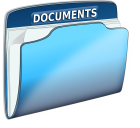 Nom de l’élève :      Nom de l’élève :      Groupe :      Code permanent :      Centre :      Enseignant(s) :      Matière, cours ou programme :      Matière, cours ou programme :      Date :      PLANIFICATION ET ORGANISATION√COMMENTAIRESFRÉQUENCEFRÉQUENCENe sait pas par quoi commencer.    souventoccasionnelIntègre difficilement les routines.    souventoccasionnelDifficulté à organiser sa pensée et ses idées.    souventoccasionnelDifficulté à maintenir ses cahiers en ordre, à ranger et trouver ses effets personnels.    souventoccasionnelLaisse traîner ses objets et ses outils.    souventoccasionnelDifficulté à structurer ses notes de cours.    souventoccasionnelA du mal à planifier les étapes d’une tâche et à prévoir le matériel nécessaire.    souventoccasionnelA du mal à respecter le temps alloué et les échéanciers.    souventoccasionnelDifficulté à utiliser un agenda.    souventoccasionnelDifficulté à respecter les consignes liées aux tâches.    souventoccasionnelOublie d’utiliser les stratégies qu’il connaît.    souventoccasionnelEnvahit l’espace des autres.    souventoccasionnelNe démontre pas d’autonomie et a besoin d’interventions individuelles constantes.    souventoccasionnelNe sait pas comment s’y prendre pour corriger lui-même ses exercices.    souventoccasionnelLenteur d’exécution de la tâche.    souventoccasionnelSTRATÉGIES OU INTERVENTIONS À PRÉVOIR POUR PALLIER LA OU LES DIFFICULTÉS EN PLANIFICATION ET ORGANISATIONSTRATÉGIES OU INTERVENTIONS À PRÉVOIR POUR PALLIER LA OU LES DIFFICULTÉS EN PLANIFICATION ET ORGANISATIONSTRATÉGIES OU INTERVENTIONS À PRÉVOIR POUR PALLIER LA OU LES DIFFICULTÉS EN PLANIFICATION ET ORGANISATIONSTRATÉGIES OU INTERVENTIONS À PRÉVOIR POUR PALLIER LA OU LES DIFFICULTÉS EN PLANIFICATION ET ORGANISATIONSTRATÉGIES OU INTERVENTIONS À PRÉVOIR POUR PALLIER LA OU LES DIFFICULTÉS EN PLANIFICATION ET ORGANISATIONCONCENTRATION ET ATTENTION√COMMENTAIRESFRÉQUENCEFRÉQUENCESe laisse facilement distraire par les bruits ambiants ou autres stimuli.    souventoccasionnelPrend du temps à s’installer.    souventoccasionnelNe termine pas les tâches.    souventoccasionnelLenteur pour se mettre à la tâche.    souventoccasionnelS’arrête fréquemment lors de l’exécution d’une tâche.    souventoccasionnelPose des questions hors contextes ou qui ont déjà été répondues.    souventoccasionnelInterrompt sa tâche initiale pour faire autre chose.    souventoccasionnelDifficulté à suivre des indications données oralement ou par écrit.    souventoccasionnelSTRATÉGIES OU INTERVENTIONS À PRÉVOIR POUR PALLIER LA OU LES DIFFICULTÉS EN CONCENTRATION ET ATTENTIONSTRATÉGIES OU INTERVENTIONS À PRÉVOIR POUR PALLIER LA OU LES DIFFICULTÉS EN CONCENTRATION ET ATTENTIONSTRATÉGIES OU INTERVENTIONS À PRÉVOIR POUR PALLIER LA OU LES DIFFICULTÉS EN CONCENTRATION ET ATTENTIONSTRATÉGIES OU INTERVENTIONS À PRÉVOIR POUR PALLIER LA OU LES DIFFICULTÉS EN CONCENTRATION ET ATTENTIONSTRATÉGIES OU INTERVENTIONS À PRÉVOIR POUR PALLIER LA OU LES DIFFICULTÉS EN CONCENTRATION ET ATTENTIONCONSTANCE DANS L’EFFORT√COMMENTAIRESFRÉQUENCEFRÉQUENCERemet son travail à plus tard en invoquant des excuses.    souventoccasionnelSe fatigue rapidement et perd son intérêt.    souventoccasionnelNe termine pas son travail.    souventoccasionnelInconstant dans la qualité et la quantité des travaux.    souventoccasionnelDélègue aux autres ce qu’il a à faire.    souventoccasionnelNe fait que le minimum demandé (travaux, exercices, devoirs).    souventoccasionnelNe se présente pas aux récupérations ou aux suivis.    souventoccasionnelSTRATÉGIES OU INTERVENTIONS À PRÉVOIR POUR PALLIER LA OU LES DIFFICULTÉS DE CONSTANCE DANS L’EFFORTSTRATÉGIES OU INTERVENTIONS À PRÉVOIR POUR PALLIER LA OU LES DIFFICULTÉS DE CONSTANCE DANS L’EFFORTSTRATÉGIES OU INTERVENTIONS À PRÉVOIR POUR PALLIER LA OU LES DIFFICULTÉS DE CONSTANCE DANS L’EFFORTSTRATÉGIES OU INTERVENTIONS À PRÉVOIR POUR PALLIER LA OU LES DIFFICULTÉS DE CONSTANCE DANS L’EFFORTSTRATÉGIES OU INTERVENTIONS À PRÉVOIR POUR PALLIER LA OU LES DIFFICULTÉS DE CONSTANCE DANS L’EFFORTMÉMOIRE DE TRAVAIL√COMMENTAIRESFRÉQUENCEFRÉQUENCEDifficulté à se souvenir des formules mathématiques, des règles grammaticales et l’orthographe des mots courants, des procédures de travail, etc.    souventoccasionnelDifficulté à faire la représentation visuelle sur papier d’un problème à résoudre.    souventoccasionnelDifficulté à s’approprier le lexique en lien avec la matière.    souventoccasionnelDifficulté à retenir ou reproduire une séquence de tâches ou une procédure.    souventoccasionnelOublie ce qu’il vient de lire, d’entendre, ce qu’il veut dire ou les consignes récentes.    souventoccasionnelDifficulté à récupérer (pour la transférer) l’information emmagasinée dans la mémoire.    souventoccasionnelDifficulté à retenir plus d’une consigne à la fois.    souventoccasionnelDifficulté à effectuer deux tâches simultanément.    souventoccasionnelDifficulté à transférer des notions apprises dans d’autres situations.    souventoccasionnelDifficulté au niveau de la mémoire visuelle (ex. : notions écrites, images, graphiques, etc.).    souventoccasionnelDifficulté au niveau de la mémoire auditive (ex. : consignes verbales, enseignement magistral, etc.).    souventoccasionnelDifficulté au niveau de la mémoire kinesthésique (ex. : procédures ou tâches manuelles).    souventoccasionnelSTRATÉGIES OU INTERVENTIONS À PRÉVOIR POUR PALLIER LA OU LES DIFFICULTÉS DE MÉMOIRE DE TRAVAILSTRATÉGIES OU INTERVENTIONS À PRÉVOIR POUR PALLIER LA OU LES DIFFICULTÉS DE MÉMOIRE DE TRAVAILSTRATÉGIES OU INTERVENTIONS À PRÉVOIR POUR PALLIER LA OU LES DIFFICULTÉS DE MÉMOIRE DE TRAVAILSTRATÉGIES OU INTERVENTIONS À PRÉVOIR POUR PALLIER LA OU LES DIFFICULTÉS DE MÉMOIRE DE TRAVAILSTRATÉGIES OU INTERVENTIONS À PRÉVOIR POUR PALLIER LA OU LES DIFFICULTÉS DE MÉMOIRE DE TRAVAILCOMMUNICATION (lecture, écriture, langage oral)√COMMENTAIRESFRÉQUENCEFRÉQUENCEDifficulté à expliquer dans ses mots un concept abstrait.    souventoccasionnelDifficulté à construire des phrases complètes qui traduisent sa pensée.    souventoccasionnelVocabulaire restreint ou imprécis.    souventoccasionnelDifficulté à choisir et à prononcer les bons mots.    souventoccasionnelDifficulté à formuler ses idées et à les enchaîner entre elles.    souventoccasionnelDifficulté de décodage (confond, ajoute, inverse, omet et substitue des lettres, syllabes ou mots).    souventoccasionnelDifficulté dans l’acquisition des règles grammaticales et orthographiques.    souventoccasionnelPauvre utilisation de la ponctuation (rare ou inadéquate).    souventoccasionnelRythme d’écriture lent.    souventoccasionnelUtilisation de mots inexistants.    souventoccasionnelDifficulté à suivre des indications données oralement ou par écrit.    souventoccasionnelManque de fluidité en lecture.    souventoccasionnelDifficulté à comprendre l’information écrite.    souventoccasionnelDifficulté à structurer les phrases oralement ou à l’écrit.    souventoccasionnelDifficulté à organiser son discours écrit ou oral et à faire des liens entre les idées.    souventoccasionnelDifficulté à s’approprier un nouveau lexique en lien avec la matière.    souventoccasionnelDifficulté à distinguer un message sérieux d’une blague.    souventoccasionnelDifficulté à décoder le langage non verbal (gestes, expressions faciales, etc.).    souventoccasionnelDifficulté à suivre et à participer de façon pertinente à une conversation (rester dans le sujet).    souventoccasionnelProblème d’articulation, de prononciation ou de bégaiement.    souventoccasionnelSTRATÉGIES OU INTERVENTIONS À PRÉVOIR POUR PALLIER LA OU LES DIFFICULTÉS DE COMMUNICATIONSTRATÉGIES OU INTERVENTIONS À PRÉVOIR POUR PALLIER LA OU LES DIFFICULTÉS DE COMMUNICATIONSTRATÉGIES OU INTERVENTIONS À PRÉVOIR POUR PALLIER LA OU LES DIFFICULTÉS DE COMMUNICATIONSTRATÉGIES OU INTERVENTIONS À PRÉVOIR POUR PALLIER LA OU LES DIFFICULTÉS DE COMMUNICATIONSTRATÉGIES OU INTERVENTIONS À PRÉVOIR POUR PALLIER LA OU LES DIFFICULTÉS DE COMMUNICATIONCOORDINATION, MOTRICITÉ ET PERCEPTION√COMMENTAIRESFRÉQUENCEFRÉQUENCEDifficulté à se repérer, s’organiser, s’orienter dans l’espace (gauche, droite, derrière, devant).    souventoccasionnelProblème à reproduire des formes géométriques, à aligner des colonnes de chiffres, à prendre des mesures.    souventoccasionnelDifficulté à reproduire un dessin, un schéma, les lignes dans un plan (distinction entre un trait vertical, horizontal ou oblique).    souventoccasionnelDifficulté à lire un plan, se repérer sur une carte géographique.    souventoccasionnelDifficulté à poser des gestes avec précision, à reproduire une tâche manuelle.    souventoccasionnelDifficulté à repérer des indices précis dans un texte, un schéma, un dessin.    souventoccasionnelMaladroit dans ses mouvements, ses gestes (tout ce qu’il touche casse, se renverse, se déchire).    souventoccasionnelManque d’équilibre.    souventoccasionnelManque de coordination et de force dans le geste.    souventoccasionnelDifficulté à évaluer les quantités à utiliser en fonction des outils requis pour la tâche.    souventoccasionnelTravaux brouillons ou illisibles.    souventoccasionnelÉcriture désordonnée et chaotique.    souventoccasionnelLenteur d’exécution importante dans toute tâche demandant de la précision.    souventoccasionnelDifficulté à se servir d’outils de travail (couteau, compas, ciseau, marteau, etc.).    souventoccasionnelDifficulté à se placer dans la bonne position pour imiter des gestes ou des postures.    souventoccasionnelFatigabilité sur le plan moteur.    souventoccasionnelDifficulté à articuler, à contrôler le débit et l’intensité de la parole.    souventoccasionnelDifficulté au niveau de la perception visuelle (plans, images en 3D, police en dessous du 12 points, etc.).    souventoccasionnelDifficulté au niveau de la perception auditive (suivre une conversation, suivre les explications orales, etc.).    souventoccasionnelDifficulté au niveau de la perception tactile (textures, mauvaise évaluation de la force appliquée sur un objet).    souventoccasionnelSTRATÉGIES OU INTERVENTIONS À PRÉVOIR POUR PALLIER LA OU LES DIFFICULTÉS DE COORDINATION, DE MOTRICITÉ OU DE PERCEPTIONSTRATÉGIES OU INTERVENTIONS À PRÉVOIR POUR PALLIER LA OU LES DIFFICULTÉS DE COORDINATION, DE MOTRICITÉ OU DE PERCEPTIONSTRATÉGIES OU INTERVENTIONS À PRÉVOIR POUR PALLIER LA OU LES DIFFICULTÉS DE COORDINATION, DE MOTRICITÉ OU DE PERCEPTIONSTRATÉGIES OU INTERVENTIONS À PRÉVOIR POUR PALLIER LA OU LES DIFFICULTÉS DE COORDINATION, DE MOTRICITÉ OU DE PERCEPTIONSTRATÉGIES OU INTERVENTIONS À PRÉVOIR POUR PALLIER LA OU LES DIFFICULTÉS DE COORDINATION, DE MOTRICITÉ OU DE PERCEPTIONGESTION DES ÉMOTIONS (anxiété)√COMMENTAIRESFRÉQUENCEFRÉQUENCEDonne des excuses pour éviter les tâches inhabituelles.    souventoccasionnelPerfectionnisme exagéré qui provoque une lenteur dans l’exécution de la tâche.    souventoccasionnelPlaintes somatiques (excuses en lien avec la santé).    souventoccasionnelHésite à sortir des routines établies, grande rigidité, réfractaire au changement.    souventoccasionnelFacilement déstabilisé (si changement à la routine ou à l’horaire).    souventoccasionnelApparition de rituels (gestes répétitifs qui peuvent paraître étranges ou sans logique).    souventoccasionnelAgissements non adaptés aux situations ou en dehors des normes attendues.    souventoccasionnelManque de discernement dans les situations qui se présentent.    souventoccasionnelJugement altéré (mal interprétation des événements).    souventoccasionnelDifficulté à établir des relations interpersonnelles harmonieuses (isolement, retrait ou fuite).    souventoccasionnelRetour régulier sur les mêmes événements traumatisants.    souventoccasionnelManifestations physiques d’inconfort (sudation, tremblements, palpitations).    souventoccasionnelBesoin d’être sécurisé et rassuré.    souventoccasionnelPose et repose souvent les mêmes questions.    souventoccasionnelNe démontre pas d’écoute aux  réponses données à ses questions.    souventoccasionnelOpposition, refus de coopérer ou de se conformer aux règles.    souventoccasionnelSTRATÉGIES OU INTERVENTIONS À PRÉVOIR POUR PALLIER LA OU LES DIFFICULTÉS DE GESTION DES ÉMOTIONSSTRATÉGIES OU INTERVENTIONS À PRÉVOIR POUR PALLIER LA OU LES DIFFICULTÉS DE GESTION DES ÉMOTIONSSTRATÉGIES OU INTERVENTIONS À PRÉVOIR POUR PALLIER LA OU LES DIFFICULTÉS DE GESTION DES ÉMOTIONSSTRATÉGIES OU INTERVENTIONS À PRÉVOIR POUR PALLIER LA OU LES DIFFICULTÉS DE GESTION DES ÉMOTIONSSTRATÉGIES OU INTERVENTIONS À PRÉVOIR POUR PALLIER LA OU LES DIFFICULTÉS DE GESTION DES ÉMOTIONSAGITATION ET IMPULSIVITÉ√COMMENTAIRESFRÉQUENCEFRÉQUENCEDifficulté à rester en place, impulsivité marquée.    souventoccasionnelDifficulté à rester assis ou silencieux.    souventoccasionnelParle beaucoup, interrompt, répond sans attendre son tour.    souventoccasionnelAgit sans planifier, de façon impulsive et spontanée.    souventoccasionnelRecherche les situations qui lui permettent de bouger, de se lever, d’être en action.    souventoccasionnelNe respecte pas les consignes ou les règles de groupe.    souventoccasionnelPasse des commentaires inappropriés.    souventoccasionnelDémontre de l’impatience lorsqu’on ne répond pas à ses besoins immédiatement.    souventoccasionnelGère mal sa frustration (se fâche ou réagit démesurément).    souventoccasionnelManque d’inhibition pour certains comportements ou dans ses paroles.    souventoccasionnelTendance à se déresponsabiliser.    souventoccasionnelConflits fréquents avec les pairs ou les intervenants.    souventoccasionnelDonne des excuses pour éviter les nouvelles tâches.    souventoccasionnelSTRATÉGIES OU INTERVENTIONS À PRÉVOIR POUR PALLIER LA OU LES DIFFICULTÉS D’AGITATION ET D’IMPULSIVITÉSTRATÉGIES OU INTERVENTIONS À PRÉVOIR POUR PALLIER LA OU LES DIFFICULTÉS D’AGITATION ET D’IMPULSIVITÉSTRATÉGIES OU INTERVENTIONS À PRÉVOIR POUR PALLIER LA OU LES DIFFICULTÉS D’AGITATION ET D’IMPULSIVITÉSTRATÉGIES OU INTERVENTIONS À PRÉVOIR POUR PALLIER LA OU LES DIFFICULTÉS D’AGITATION ET D’IMPULSIVITÉSTRATÉGIES OU INTERVENTIONS À PRÉVOIR POUR PALLIER LA OU LES DIFFICULTÉS D’AGITATION ET D’IMPULSIVITÉLANGAGE MATHÉMATIQUE DE BASE√COMMENTAIRESFRÉQUENCEFRÉQUENCENe maîtrise pas les 4 opérations de base.    souventoccasionnelNe maîtrise pas les notions reliées aux fractions.    souventoccasionnelNe possède pas la notion de position d’un chiffre dans un nombre.    souventoccasionnelNe maîtrise pas le lexique relié aux 4 opérations de base.    souventoccasionnelNe peut pas faire le lien entre un texte et le langage mathématique qui lui est associé.    souventoccasionnelNe retient pas les formules mathématiques courantes.    souventoccasionnelNe sait pas quand ou comment appliquer les formules mathématiques courantes.    souventoccasionnelRésout difficilement des problèmes liés aux activités de la vie quotidienne impliquant la mathématique.    souventoccasionnelNe maîtrise pas ou ne sait pas comment utiliser le calcul mental.    souventoccasionnelGénéralise en appliquant les mêmes stratégies mathématiques dans toutes les situations.    souventoccasionnelSTRATÉGIES OU INTERVENTIONS À PRÉVOIR POUR PALLIER LA OU LES DIFFICULTÉS EN LANGAGE MATHÉMATIQUE DE BASESTRATÉGIES OU INTERVENTIONS À PRÉVOIR POUR PALLIER LA OU LES DIFFICULTÉS EN LANGAGE MATHÉMATIQUE DE BASESTRATÉGIES OU INTERVENTIONS À PRÉVOIR POUR PALLIER LA OU LES DIFFICULTÉS EN LANGAGE MATHÉMATIQUE DE BASESTRATÉGIES OU INTERVENTIONS À PRÉVOIR POUR PALLIER LA OU LES DIFFICULTÉS EN LANGAGE MATHÉMATIQUE DE BASESTRATÉGIES OU INTERVENTIONS À PRÉVOIR POUR PALLIER LA OU LES DIFFICULTÉS EN LANGAGE MATHÉMATIQUE DE BASECOMMENTAIRES ADDITIONNELS DE L’ENSEIGNANTACTIONS ET INTERVENTIONS GÉNÉRALES DÉJÀ ENTREPRISES AUPRÈS DE L’ÉLÈVE PAR L’ENSEIGNANT